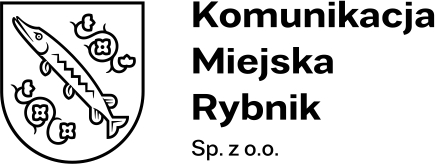 Załącznik nr 4 – Protokół odbioru samochodu osobowego elektrycznegoNr postępowania: KMR/PU/36/2023Protokół odbioru końcowego i wydania samochodu osobowego elektrycznego.Warunki spełnione w dniu wydania:Marka:Model:Lp.ParametrOpis1231Kategoria2Kierownica3Rok produkcji4Minimalna długość w [mm]5Minimalna szerokość w [mm]8Kolor9Liczba miejsc siedzących(wraz z kierowcą)10Rodzaj paliwa11Minimalna moc silnika w [KM]12Minimalna dostępna pojemność magazynu energii w [kWh]13System rekuperacji energii sterowany za pomocą łopatek przy kierownicy14Maksymalny przebieg w [km]15ABS16ESP17Wspomaganie hamowania18Kontrola parkowania tył19Gniazdo USB20Lampy przednie21Poduszka powietrzna kierowcy22Klimatyzacja23Radio24Zestaw głośnomówiący25Centralny zamek26Tempomat programowalny27Automatyczne światła28Elektrycznie sterowane szyby przednie29Wspomaganie kierownicy30Pasy bezpieczeństwa31Przewód ładowania do Wall –Box’ów i terminali publicznych32Przewód do okazjonalnego ładowania z gniazda domowego 230V33Opony letnie34Opony zimowe (zapasowe)…………..………………………………………..……………………………ZamawiającyWykonawca…………..………………………………………..……………………………ZamawiającyWykonawca